Культурно-досуговые учреждения Чувашской Республикип/пНаселенный пунктНаименование учреждения (полное)АдресГрафик работыГрафик работыГрафик работыГрафик работыГрафик работыФИО руководителя (полностью) без должностиФИО руководителя (полностью) без должностиКонтакты (телефон, электронная почта) – те, которые можно выставить в сети ИнтернетФото зданияФото здания1234555556677Чебоксарский районЧебоксарский районЧебоксарский районЧебоксарский районЧебоксарский районАбашевское сельское поселениеАбашевское сельское поселениеАбашевское сельское поселениеАбашевское сельское поселениеАбашевское сельское поселение1с. АбашевоАбашевский клуб-музейЧебоксарский район, с. Абашево, ул. Верхняя, д. 35Чебоксарский район, с. Абашево, ул. Верхняя, д. 35Вт-Сб:15:00-22:00Вс,Пн: Выходной Вт-Сб:15:00-22:00Вс,Пн: Выходной Ерилеева Екатерина ЛинтеровнаЕрилеева Екатерина ЛинтеровнаЕрилеева Екатерина Линтеровна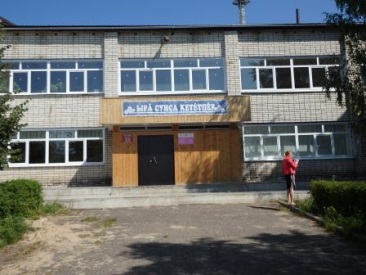 2.д.КлычевоКлычевский сельский СКЧебоксарский район, д. Клычево,ул. Школьная, д.15 «а»Чебоксарский район, д. Клычево,ул. Школьная, д.15 «а»Вт, Чт, Сб: 15.00- 21.00Ср, Пят:15.00-22.00Обед: 18.00-19.00Вс, Пн: выходнойВт, Чт, Сб: 15.00- 21.00Ср, Пят:15.00-22.00Обед: 18.00-19.00Вс, Пн: выходнойИванова Ираида ВениаминовнаИванова Ираида ВениаминовнаИванова Ираида Вениаминовна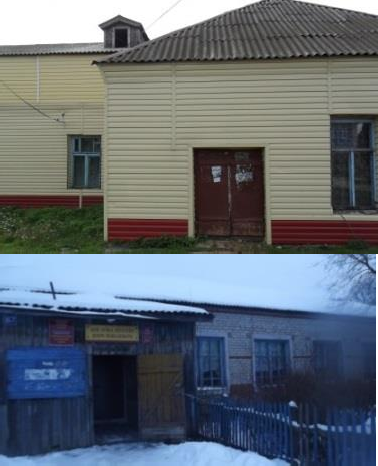 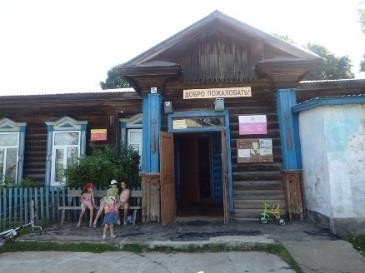 Атлашевское сельское поселениеАтлашевское сельское поселениеАтлашевское сельское поселениеАтлашевское сельское поселениеАтлашевское сельское поселение3п. Новое АтлашевоАтлашевский Дом творчестваЧебоксарский район,п. Новое Атлашево, ул. Парковая, д.5Чебоксарский район,п. Новое Атлашево, ул. Парковая, д.5Вт – Чт: 15.00- 20.00Ср, Пят: 14:00 – 20.00Сб: 14.00-18.30Обед: 17.30-18.00Вс, Пн: выходнойВт – Чт: 15.00- 20.00Ср, Пят: 14:00 – 20.00Сб: 14.00-18.30Обед: 17.30-18.00Вс, Пн: выходнойПавлова Александра АлексеевнаПавлова Александра АлексеевнаПавлова Александра Алексеевна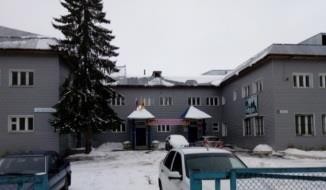 4д. ЕрдовоЕрдовский сельский клуб-музейЧебоксарский район, д. Ердово, ул. В. Трофимова, д. 31Чебоксарский район, д. Ердово, ул. В. Трофимова, д. 31Вт.:17:00-20:00Ср.- Сб: 17:00-19:00Вс, Пн: выходнойВт.:17:00-20:00Ср.- Сб: 17:00-19:00Вс, Пн: выходнойБлинова Вера НиколаевнаБлинова Вера НиколаевнаБлинова Вера Николаевна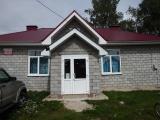 5д. КодеркасыКодеркасинский Дом фольклорад. Кодеркасы, ул.50 лет Победы, д.50д. Кодеркасы, ул.50 лет Победы, д.50Пн – Пт: 14.30- 22.00Сб: 15.00-21.00Обед: 17.00-18.00 Вс: выходнойПн – Пт: 14.30- 22.00Сб: 15.00-21.00Обед: 17.00-18.00 Вс: выходнойМихайлова Надежда НиколаевнаМихайлова Надежда НиколаевнаМихайлова Надежда Николаевна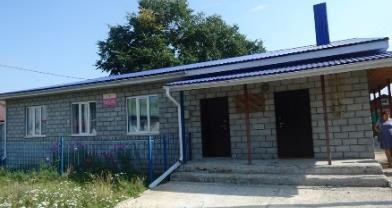 6д. Ураево МагазьУраево-Магазьский сельский клубЧебоксарский район,д. Ураево Магазь, ул.50 лет Победы, д.44 «а»Чебоксарский район,д. Ураево Магазь, ул.50 лет Победы, д.44 «а»Вт. 14.00- 16.00Ср. 14.00-16.20Чт. 14.00 – 16.00Пт. 14.00-16.30Сб. 16.00-18.00Вс.Пн. ВыходнойВт. 14.00- 16.00Ср. 14.00-16.20Чт. 14.00 – 16.00Пт. 14.00-16.30Сб. 16.00-18.00Вс.Пн. ВыходнойНиколаева Елена АфрикановнаНиколаева Елена АфрикановнаНиколаева Елена Африкановна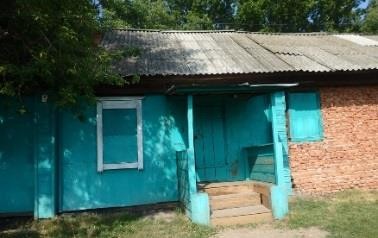 7д. ЛиповоЛиповский сельский клубЧебоксарский район,д. Липово, ул.Зеленая, д.30бЧебоксарский район,д. Липово, ул.Зеленая, д.30бВт. 14.00- 16.00Ср. 14.00-16.20Чт. 14.00 – 16.00Пт. 14.00-16.30Сб. 16.00-18.00Вс.Пн. ВыходнойВт. 14.00- 16.00Ср. 14.00-16.20Чт. 14.00 – 16.00Пт. 14.00-16.30Сб. 16.00-18.00Вс.Пн. ВыходнойАндреева ВалентинаКонстантиновнаАндреева ВалентинаКонстантиновнаАндреева ВалентинаКонстантиновна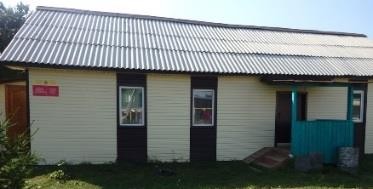 Акулевское сельское поселениеАкулевское сельское поселениеАкулевское сельское поселениеАкулевское сельское поселениеАкулевское сельское поселение8с. АкулевоАкулевский ЦСДКЧебоксарский район, с. Акулево,ул. Аптечная, д.6Чебоксарский район, с. Акулево,ул. Аптечная, д.6АварийныйАварийный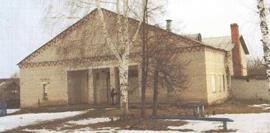 9д.ШорчекасыШорчекасинский сельский клубЧебоксарский район, д. Шорчекасы,ул. Шоссейная, д.5Чебоксарский район, д. Шорчекасы,ул. Шоссейная, д.5Вт – Чт: 09.00-17.00Пт. Сб.09.00-17.00; 18.30-21.00Обед: 12.00-13.3.00Вс. Пн: выходнойВт – Чт: 09.00-17.00Пт. Сб.09.00-17.00; 18.30-21.00Обед: 12.00-13.3.00Вс. Пн: выходнойГаврилов Алексей НиколаевичГаврилов Алексей НиколаевичГаврилов Алексей Николаевич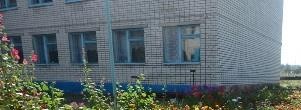 Большекатрасьское сельское поселениеБольшекатрасьское сельское поселениеБольшекатрасьское сельское поселениеБольшекатрасьское сельское поселениеБольшекатрасьское сельское поселение10д. Большие КатрасиБольшекатрасьский Центральный сельский Дом культурыЧебоксарский район, д. Большие Катраси, ул. Молодежная, д. 1 «а»Чебоксарский район, д. Большие Катраси, ул. Молодежная, д. 1 «а»Вт – Пт: 14.00- 21.00Сб: 14.00-20.00Обед: 17.00-18.00Вс. Пн.: выходнойВт – Пт: 14.00- 21.00Сб: 14.00-20.00Обед: 17.00-18.00Вс. Пн.: выходной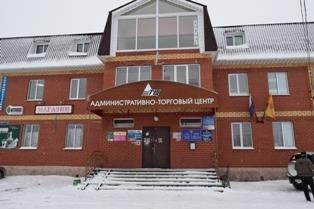 11д. Малые КарачурыМалокарачуринский сельский клубЧебоксарский район, д. Малые Карачуры, ул. Заречная,д. 2 «а»Чебоксарский район, д. Малые Карачуры, ул. Заречная,д. 2 «а»Вт, Чт: 16.00-21.00Ср. 16.00-22.00Сб. 17.00-23.00Перерыв: 18.30-19.30Вс: выходнойВт, Чт: 16.00-21.00Ср. 16.00-22.00Сб. 17.00-23.00Перерыв: 18.30-19.30Вс: выходнойГригорьева МаринаВалерьевнаГригорьева МаринаВалерьевнаГригорьева МаринаВалерьевна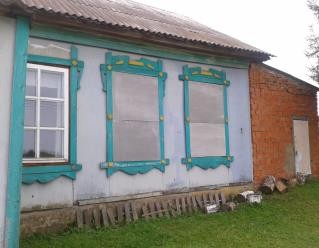 12д. СархорнСархорнский сельский клубЧебоксарский район, д. Сархорн,ул.Центральная, д. 38Чебоксарский район, д. Сархорн,ул.Центральная, д. 38Вт.Чт.: 17.00-20.30Ср. Пт.: 17.00-21.00Сб.: 17.00-20.00Пн. Вс: выходнойВт.Чт.: 17.00-20.30Ср. Пт.: 17.00-21.00Сб.: 17.00-20.00Пн. Вс: выходнойПулькова Наталья МихайловнаПулькова Наталья МихайловнаПулькова Наталья Михайловна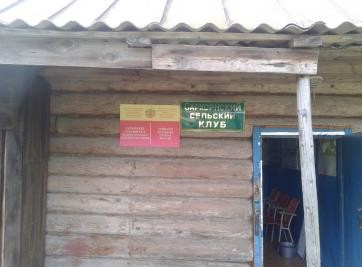 13д. ЯушиЯушский сельский клубЧебоксарский район, д. Яуши,ул. Новая, д. 10Чебоксарский район, д. Яуши,ул. Новая, д. 10Вт.Чт.Сб.: 15.00- 20.00Ср. Пт: 15.00-21.00Обед: 18.00-18.30Пн.Вс: выходнойВт.Чт.Сб.: 15.00- 20.00Ср. Пт: 15.00-21.00Обед: 18.00-18.30Пн.Вс: выходнойЛисова Оксана ГеннадьевнаЛисова Оксана ГеннадьевнаЛисова Оксана Геннадьевна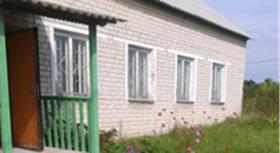 Ишакское сельское поселениеИшакское сельское поселениеИшакское сельское поселениеИшакское сельское поселениеИшакское сельское поселение14с. ИшакиИшакский культурно- образовательный центрЧебоксарский район, с. Ишаки,ул.Центральная, д. 18Чебоксарский район, с. Ишаки,ул.Центральная, д. 18Вт,-Сб: 11:00 - 19:00перерыв: 15:00 - 16:00Вс. Пн - выходнойВт,-Сб: 11:00 - 19:00перерыв: 15:00 - 16:00Вс. Пн - выходнойНикифорова Светлана ВикторовнаНикифорова Светлана ВикторовнаНикифорова Светлана Викторовна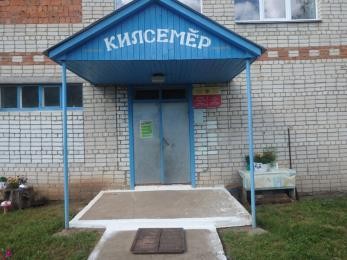 15д. ЫрашпулыхЫрашпулыхский сельский клубЧебоксарский район, д. Ырашпулых,ул. Николаева, д.3 «а»Чебоксарский район, д. Ырашпулых,ул. Николаева, д.3 «а»Вт- Сб: 18.00-21.30Пн ,Вс: выходнойВт- Сб: 18.00-21.30Пн ,Вс: выходнойКарманеев Сергей НиколаевичКарманеев Сергей НиколаевичКарманеев Сергей Николаевич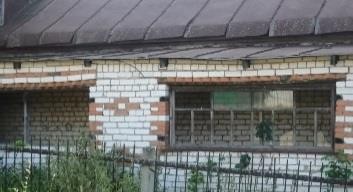 16д. Сятра-МаргиСятра-Маргинский сельский клубЧебоксарский район, д. Сятра-Марги,ул. Молодежная, д.1Чебоксарский район, д. Сятра-Марги,ул. Молодежная, д.1Вт, Чт, Сб: 14:00 - 17:00Ср, Пят: 14:00 - 18:30Вс. Пн - выходнойВт, Чт, Сб: 14:00 - 17:00Ср, Пят: 14:00 - 18:30Вс. Пн - выходнойМатвеева Елена НиколаевнаМатвеева Елена НиколаевнаМатвеева Елена Николаевна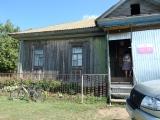 17д. Анаткас-МаргиАнаткас-Маргинский СДКЧебоксарский район, д. Анаткас-Марги, ул. Октябрьская, д.41Чебоксарский район, д. Анаткас-Марги, ул. Октябрьская, д.41Пн - Сб: 15.00-21.00Обед: 18.00-19.00Вс: выходнойПн - Сб: 15.00-21.00Обед: 18.00-19.00Вс: выходнойГрачёва Рена ИвановнаГрачёва Рена ИвановнаГрачёва Рена Ивановна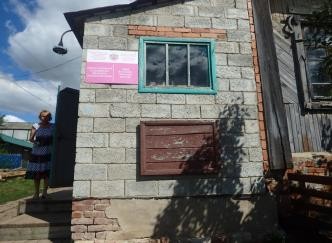 Ишлейское сельское поселениеИшлейское сельское поселениеИшлейское сельское поселениеИшлейское сельское поселениеИшлейское сельское поселение18с. ИшлеиИшлейский Дом творчестваЧебоксарский район, с. Ишлеи,ул. Советская, д. 52Чебоксарский район, с. Ишлеи,ул. Советская, д. 52Вт. Ср.Чт: 15:00 - 20:00Пят, Суб: 15:00 - 21:00Вс. Пн - выходнойВт. Ср.Чт: 15:00 - 20:00Пят, Суб: 15:00 - 21:00Вс. Пн - выходнойМикушкина Ирина ВладимировнаМикушкина Ирина ВладимировнаМикушкина Ирина Владимировна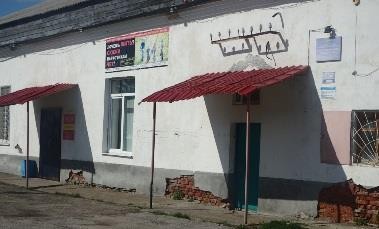 19д. ОлгашиОлгашинский сельский клубЧебоксарский район, д. Олгаши,ул. Лесная, д. 3Чебоксарский район, д. Олгаши,ул. Лесная, д. 3Вт- Сб: 15.00- 20.00 Пн. Вс: выходнойВт- Сб: 15.00- 20.00 Пн. Вс: выходнойКарпова Галина ЛеонтьевнаКарпова Галина ЛеонтьевнаКарпова Галина Леонтьевна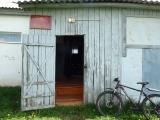 20д. МускаринкасыМускаринкасинский сельский клубЧебоксарский район, д.Мускаринкасы,ул. Речная, д. 9Чебоксарский район, д.Мускаринкасы,ул. Речная, д. 9Вт.Чт.: 18.00-21.00Ср.Пт.: 17.00-21.30Сб.: 13.00-16.00Пн. Вс: выходнойВт.Чт.: 18.00-21.00Ср.Пт.: 17.00-21.30Сб.: 13.00-16.00Пн. Вс: выходнойМускаринова Алена ВитальевнаМускаринова Алена ВитальевнаМускаринова Алена Витальевна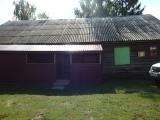 21д. Корак-ЧурачикиКорак-Чурачикский сельский клубЧебоксарский район, д. Корак-Чурачики, ул. Совхозная, д. 3Чебоксарский район, д. Корак-Чурачики, ул. Совхозная, д. 3вакансиявакансиявакансия22д. ЯдринкасыЯдринкасинский сельский клубЧебоксарский район, д. Ядринкасы,ул. Садовая, д. 24Чебоксарский район, д. Ядринкасы,ул. Садовая, д. 24Вт - Сб: 18.030- 21.30Пн. Вс: выходнойВт - Сб: 18.030- 21.30Пн. Вс: выходнойБорцова Людмила ФёдоровнаБорцова Людмила ФёдоровнаБорцова Людмила Фёдоровна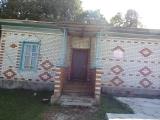 23д. ХачикиХачикский сельский клубЧебоксарский район, д. Хачики,ул. Школьная, д. 5/1Чебоксарский район, д. Хачики,ул. Школьная, д. 5/1Вт, Чт, Пт, Сб: 18.00-21.30Пн. Вс: выходнойВт, Чт, Пт, Сб: 18.00-21.30Пн. Вс: выходнойЧарков Борис ЛеонидовичЧарков Борис ЛеонидовичЧарков Борис Леонидович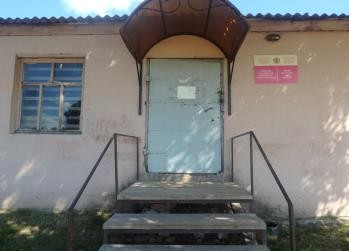 Кугесьское сельское поселениеКугесьское сельское поселениеКугесьское сельское поселениеКугесьское сельское поселениеКугесьское сельское поселение24п. КугесиЦентральный Дом культурыЧебоксарский район, п. Кугеси,ул. Шоссейная, д.17Чебоксарский район, п. Кугеси,ул. Шоссейная, д.17Пн – Пт: 8.00-17.00 Обед:12.00-13.00Вс: выходнойПн – Пт: 8.00-17.00 Обед:12.00-13.00Вс: выходнойВиноградова Любовь ГеннадьевнаВиноградова Любовь ГеннадьевнаВиноградова Любовь Геннадьевна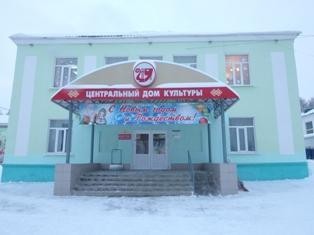 Кшаушское сельское поселениеКшаушское сельское поселениеКшаушское сельское поселениеКшаушское сельское поселениеКшаушское сельское поселение25д. КурмышиКшаушскийЦентральный сельский Дом культурыЧебоксарский район, д. Курмыши,ул.9-й Пятилетки, д.11Чебоксарский район, д. Курмыши,ул.9-й Пятилетки, д.11Вт: 15:00 - 21:00Ср: 13:00 - 20:00Чт: 16:00 - 21:00Пт: 15:00 - 21:00Сб: 18:00 - 21:00Вс. Пн.:  выходнойВт: 15:00 - 21:00Ср: 13:00 - 20:00Чт: 16:00 - 21:00Пт: 15:00 - 21:00Сб: 18:00 - 21:00Вс. Пн.:  выходнойКалишова Светлана ВасильевнаКалишова Светлана ВасильевнаКалишова Светлана Васильевна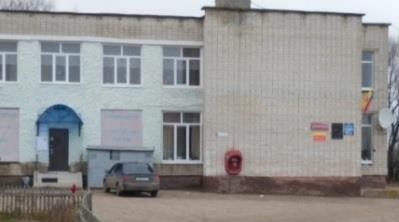 Лапсарское сельское поселениеЛапсарское сельское поселениеЛапсарское сельское поселениеЛапсарское сельское поселениеЛапсарское сельское поселение26д. ВурманкасыВурманкасинский Дом фольклораЧебоксарский район, д. Вурманкасы,ул. Садовая, д.23 «а»Чебоксарский район, д. Вурманкасы,ул. Садовая, д.23 «а»Вт - Пят: 15:00 - 20:00Сб: 11:00 - 16:00Вс. Пн.:  выходной Вт - Пят: 15:00 - 20:00Сб: 11:00 - 16:00Вс. Пн.:  выходной Владимирова Маргарита АнатольевнаВладимирова Маргарита АнатольевнаВладимирова Маргарита Анатольевна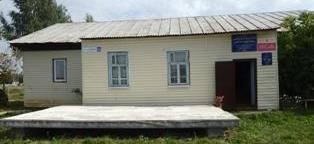 27д. ОйкасыСиньял-Ойкасинский сельский клубЧебоксарский район, д. Ойкасы,ул. Октябрьская, д. 47 «б»Чебоксарский район, д. Ойкасы,ул. Октябрьская, д. 47 «б»Вт - Сб: 15.00- 21.00Вс. Пн.:  выходнойВт - Сб: 15.00- 21.00Вс. Пн.:  выходнойЕгорова Алёна ВитальевнаЕгорова Алёна ВитальевнаЕгорова Алёна Витальевна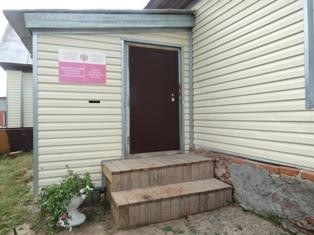 Сарабакасинское сельское поселениеСарабакасинское сельское поселениеСарабакасинское сельское поселениеСарабакасинское сельское поселениеСарабакасинское сельское поселение28д. СятракасыСарабакасинскийЦентральный сельский Дом культурыЧебоксарский район, д. Сятракасы,ул. Центральная, д. 17Чебоксарский район, д. Сятракасы,ул. Центральная, д. 17Вт – Сб: 14.00-21.00Вс. Пн.:  выходнойВт – Сб: 14.00-21.00Вс. Пн.:  выходнойПетрова Зоя ВениаминовнаПетрова Зоя ВениаминовнаПетрова Зоя Вениаминовна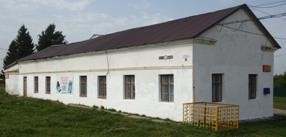 29д. СятракасыСарабакасинский сельский клубЧебоксарский район, д. Сарабакасы,ул. Октябрьская, д. 26 «а»Чебоксарский район, д. Сарабакасы,ул. Октябрьская, д. 26 «а»Пн - Сб: 15.00-22.00Вс: выходнойПн - Сб: 15.00-22.00Вс: выходнойАндреев Юрий ВасильевичАндреев Юрий ВасильевичАндреев Юрий Васильевич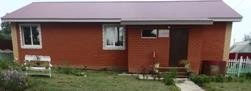 30д. СамуковоСамуковский сельский клубЧебоксарский район, д. Самуково,ул. Чапаева, д. 35Чебоксарский район, д. Самуково,ул. Чапаева, д. 35Вт - Сб: 18.00-21.30Вс. Пн.:  выходнойВт - Сб: 18.00-21.30Вс. Пн.:  выходнойАнаньева Галина ПетровнаАнаньева Галина ПетровнаАнаньева Галина Петровна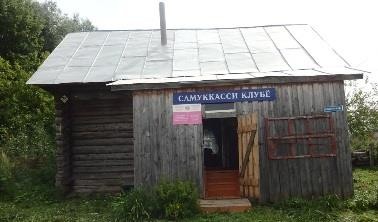 31д. ХурынлыхХурынлыхский сельский клубЧебоксарский район,  д. Хурынлых,ул. Лесная, д.24аЧебоксарский район,  д. Хурынлых,ул. Лесная, д.24аВт, Чт, Сб: 19:00 - 22:00Ср, Пят: 19:00 - 22:30Вс. Пн.:  выходной Вт, Чт, Сб: 19:00 - 22:00Ср, Пят: 19:00 - 22:30Вс. Пн.:  выходной Матькова Рената СтепановаМатькова Рената СтепановаМатькова Рената Степанова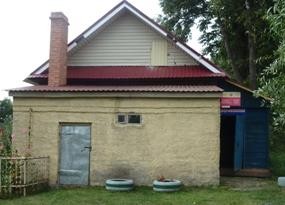 32д. ТохмеевоТохмеевский сельский клубЧебоксарский район, д. Тохмеево,ул. Советская, д. 20 «б»Чебоксарский район, д. Тохмеево,ул. Советская, д. 20 «б»Вт. – Сб. 17.00-23.00Вс., Пн - ВыходнойВт. – Сб. 17.00-23.00Вс., Пн - ВыходнойГригорьев Александр ВладимировичГригорьев Александр ВладимировичГригорьев Александр Владимирович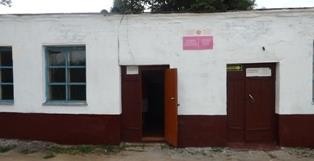 33д. ШоркиноШоркинский дом фольклораЧебоксарский район, д. Шоркино,ул. Ворошилова, д.7Чебоксарский район, д. Шоркино,ул. Ворошилова, д.7Вт - Пт: 15.00-23.00Обед: 18.00-19.00Вс. Пн.:  выходнойВт - Пт: 15.00-23.00Обед: 18.00-19.00Вс. Пн.:  выходнойПлатонова Людмила АлексеевнаПлатонова Людмила АлексеевнаПлатонова Людмила Алексеевна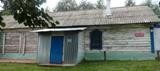 Синьял-Покровское сельское поселениеСиньял-Покровское сельское поселениеСиньял-Покровское сельское поселениеСиньял-Покровское сельское поселениеСиньял-Покровское сельское поселение34д. ПархикасыПархикасинскийЦентральный сельский Дом культурыЧебоксарский район, д. Пархикасы,ул. Садовая, д.1Чебоксарский район, д. Пархикасы,ул. Садовая, д.1Вт, Чт, Сб: 14:00 - 20:00Ср, Пят: 14:00 - 21:00Вс. Пн.:  выходной Вт, Чт, Сб: 14:00 - 20:00Ср, Пят: 14:00 - 21:00Вс. Пн.:  выходной Иванова Мария ВладимировнаИванова Мария ВладимировнаИванова Мария Владимировна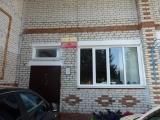 35д.СеливанкиноСеливанкинский сельский клубЧебоксарский район, д. Селиванкино,ул. Школьная, д.1/1Чебоксарский район, д. Селиванкино,ул. Школьная, д.1/1Вт, Чт, Сб: 15:00 - 20:00Ср, Пят: 14:00 - 20:00перерыв: 17:00 - 18:00Вс. Пн.:  выходной Вт, Чт, Сб: 15:00 - 20:00Ср, Пят: 14:00 - 20:00перерыв: 17:00 - 18:00Вс. Пн.:  выходной Григорьева Елизавета ОсиповнаГригорьева Елизавета ОсиповнаГригорьева Елизавета Осиповна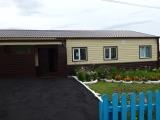 Синьяльское сельское поселениеСиньяльское сельское поселениеСиньяльское сельское поселениеСиньяльское сельское поселениеСиньяльское сельское поселение36с. СиньялыСиньяльский Дом творчестваЧебоксарский район, с. Синьялы,ул. Центральная,д. 32Чебоксарский район, с. Синьялы,ул. Центральная,д. 32Вт. - Пят: 10:00 - 21:00Сб: 10:00 - 18:00Вс. Пн.:  выходнойВт. - Пят: 10:00 - 21:00Сб: 10:00 - 18:00Вс. Пн.:  выходнойАндреева Ирина ЛеонидовнаАндреева Ирина ЛеонидовнаАндреева Ирина Леонидовна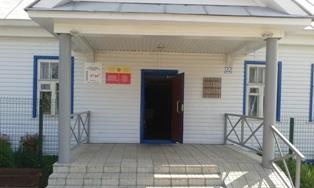 37с. ЧемуршаЧемуршинский Дом творчестваЧебоксарский район, с. Чемурша,ул. Магазинная,д. 81 «а», 73-95-25Чебоксарский район, с. Чемурша,ул. Магазинная,д. 81 «а», 73-95-25вакансиявакансиявакансия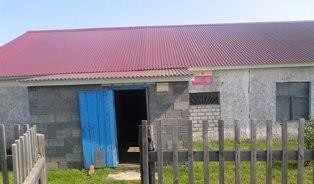 38д. ЮраковоЮраковский сельский клубЧебоксарский район, д. Юраково,ул. Прямая, д.73 «а»Чебоксарский район, д. Юраково,ул. Прямая, д.73 «а»Вт, Чт, Сб: 12:00 - 15:00Ср, Пт: 10:30 - 15:00Вс. Пн.:  выходной Вт, Чт, Сб: 12:00 - 15:00Ср, Пт: 10:30 - 15:00Вс. Пн.:  выходной Иванова Алина ВитальевнаИванова Алина ВитальевнаИванова Алина Витальевна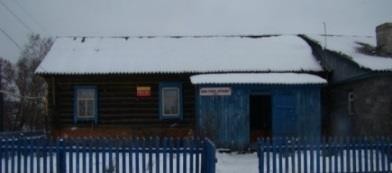 39д. ЯндовоЯндовский сельский клубЧебоксарский район, д. Яндово,ул. Магазинная, д. 33Чебоксарский район, д. Яндово,ул. Магазинная, д. 33Вт, Чт, Сб:16:00 - 19:00Ср, Пт: 15:00 - 19:30Вс. Пн.:  выходной Вт, Чт, Сб:16:00 - 19:00Ср, Пт: 15:00 - 19:30Вс. Пн.:  выходной Клещева Галина ГермановнаКлещева Галина ГермановнаКлещева Галина Германовна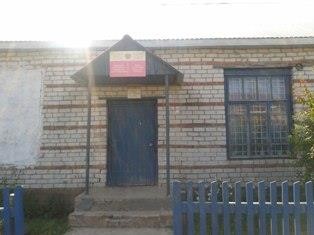 40д. ЯнашкассиЯнашкасинский Дом фольклораЧебоксарский район, д. Янашкасси,ул. Приозерная, д. 100Чебоксарский район, д. Янашкасси,ул. Приозерная, д. 100Пн, Ср, Пят:15.00-21.00 Пн, Ср, Пят:15.00-21.00 Васильева Лия ВитальевнаВасильева Лия ВитальевнаВасильева Лия Витальевна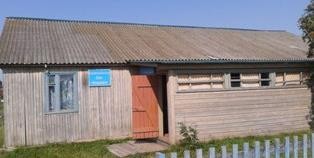 41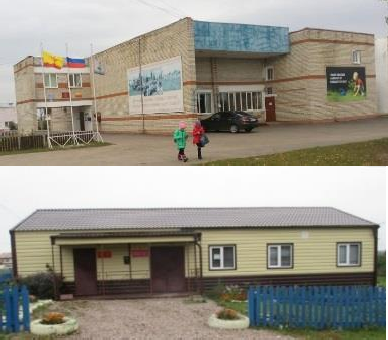 д. МошкасыМошкасинский сельский клубЧебоксарский район, д. Мошкасы,ул. Садовая, д. 39Чебоксарский район, д. Мошкасы,ул. Садовая, д. 39Вт, чт, сб: 16:00 - 19:00Ср, Пят.: 16:00 - 20:30Вс. Пн.:  выходнойВт, чт, сб: 16:00 - 19:00Ср, Пят.: 16:00 - 20:30Вс. Пн.:  выходнойАльмешкина Эльвира ВикторовнаАльмешкина Эльвира ВикторовнаАльмешкина Эльвира Викторовна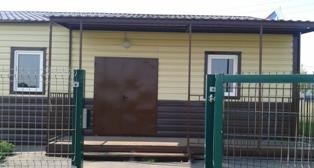 Сирмапосинское сельское поселениеСирмапосинское сельское поселениеСирмапосинское сельское поселениеСирмапосинское сельское поселениеСирмапосинское сельское поселение42д. ЧиршкасыЧиршкасинский Дом творчестваЧебоксарский район, д. Чиршкасы,ул. 11 Пятилетки, д. 1Чебоксарский район, д. Чиршкасы,ул. 11 Пятилетки, д. 1Вт. - Сб: 14:00 - 21:00 обед: 18:00 - 19:00Вс. Пн.:  выходной Вт. - Сб: 14:00 - 21:00 обед: 18:00 - 19:00Вс. Пн.:  выходной Королькова ГалинаВасильевнаКоролькова ГалинаВасильевнаКоролькова ГалинаВасильевна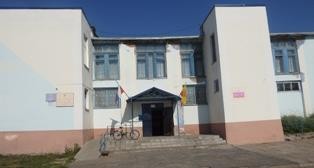 43с. ИкковоИкковский Дом творчестваЧебоксарский район, с. Икково,ул. Школьная, д. 2Чебоксарский район, с. Икково,ул. Школьная, д. 2Вт, Чт, Сб - 15:00 - 19:00Ср, Пят - 14:00 - 21:00Перерыв:17:30 - 19:00Вс. Пн.:  выходной Вт, Чт, Сб - 15:00 - 19:00Ср, Пят - 14:00 - 21:00Перерыв:17:30 - 19:00Вс. Пн.:  выходной Григорьева Инна ВладимировнаГригорьева Инна ВладимировнаГригорьева Инна Владимировна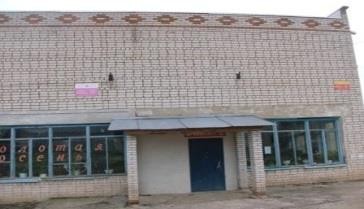 44д. Большое ЯнгильдиноБольшеянгильдинский сельский клубЧебоксарский район,д. Большое Янгильдино, ул. Гагарина, д. 13Чебоксарский район,д. Большое Янгильдино, ул. Гагарина, д. 13Вт, Чт, Сб: 18:00 - 21:00Ср, Пят: 16:30 - 21:00Вс. Пн.:  выходной Вт, Чт, Сб: 18:00 - 21:00Ср, Пят: 16:30 - 21:00Вс. Пн.:  выходной Мокина Галина ИвановнаМокина Галина ИвановнаМокина Галина Ивановна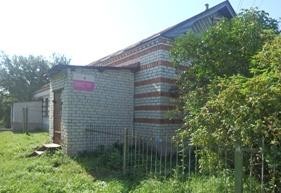 Чиршкасинское сельское поселениеЧиршкасинское сельское поселениеЧиршкасинское сельское поселениеЧиршкасинское сельское поселениеЧиршкасинское сельское поселение45д. ЧиршкасыЧиршкасинский Дом молодежиЧебоксарский район, д. Чиршкасы,пер. Школьный, д.7Чебоксарский район, д. Чиршкасы,пер. Школьный, д.7Вт - Сб: 15:00 - 22:00Вс. Пн.:  выходной Вт - Сб: 15:00 - 22:00Вс. Пн.:  выходной вакансиявакансиявакансия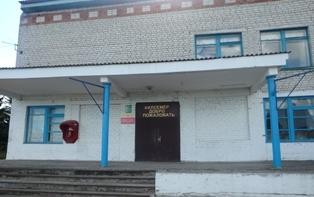 46Вурманкас-ТуруновоТуруновский сельский клубЧебоксарский район,д. Вурманкас-Туруново, ул. Молодёжная, д.1/1,Чебоксарский район,д. Вурманкас-Туруново, ул. Молодёжная, д.1/1,Вт, Чт, Сб: 16:00 - 21:00Ср, Пят.: 15:00 - 21:00Вс. Пн.:  выходной Вт, Чт, Сб: 16:00 - 21:00Ср, Пят.: 15:00 - 21:00Вс. Пн.:  выходной Спиридонова Венера МихайловнаСпиридонова Венера МихайловнаСпиридонова Венера Михайловна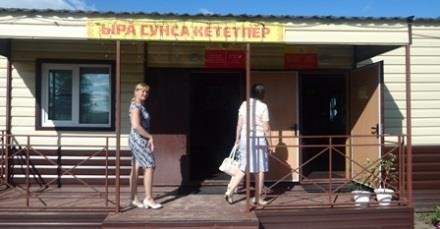 Янышское сельское поселениеЯнышское сельское поселениеЯнышское сельское поселениеЯнышское сельское поселениеЯнышское сельское поселение47д. ЯнышиЯнышскийЦентральный сельский Дом культурыЧебоксарский район, д. Яныши,ул.Центральная, д.16Чебоксарский район, д. Яныши,ул.Центральная, д.16Вт, Чт: 09:00 - 12:00, 19:00 - 21:00Ср, пят: 09:00 - 16:00, обед: 12:00 - 13:00Сб: 12:00 - 14:00, 19:00 - 22:00Вс. Пн.:  выходной Вт, Чт: 09:00 - 12:00, 19:00 - 21:00Ср, пят: 09:00 - 16:00, обед: 12:00 - 13:00Сб: 12:00 - 14:00, 19:00 - 22:00Вс. Пн.:  выходной Иванова Людмила ИвановнаИванова Людмила ИвановнаИванова Людмила Ивановна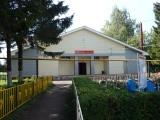 48д. Большие МамышиБольшемамышский сельский клуб Янышского сельского поселенияЧебоксарский район, д.Большие Мамыши, ул. Центральная,д. 39 «а»Чебоксарский район, д.Большие Мамыши, ул. Центральная,д. 39 «а»Вт: 11:00 - 14:00Ср: 15:00 - 19:30Чт: 10:00 - 14:30Пт: 18:00 - 21:00Сб: 18:00 - 21:00Вс. Пн.:  выходной Вт: 11:00 - 14:00Ср: 15:00 - 19:30Чт: 10:00 - 14:30Пт: 18:00 - 21:00Сб: 18:00 - 21:00Вс. Пн.:  выходной Суворова Галина МихайловнаСуворова Галина МихайловнаСуворова Галина Михайловна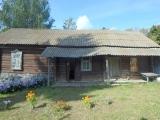 49д. Тимой МамышиТимой-Мамышский сельский клубЧебоксарский район, д. Тимой Мамыши, ул. Луговая, д. 24Чебоксарский район, д. Тимой Мамыши, ул. Луговая, д. 24Вт: 11:00 - 14:00Ср: 15:00 - 19:30Чт: 10:00 - 14:30Пт: 18:00 - 21:00Сб: 18:00 - 21:00Вс. Пн.:  выходной Вт: 11:00 - 14:00Ср: 15:00 - 19:30Чт: 10:00 - 14:30Пт: 18:00 - 21:00Сб: 18:00 - 21:00Вс. Пн.:  выходной Сталькова Людмила ИзосимовнаСталькова Людмила ИзосимовнаСталькова Людмила Изосимовна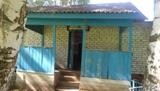 50д.АначкасыАначкасинский сельский клубЧебоксарский район, д. Аначкасы,ул. Лунная, д. 2Чебоксарский район, д. Аначкасы,ул. Лунная, д. 2Вт: 11:00 - 14:00Ср: 15:00 - 19:30Чт: 10:00 - 14:30Пт: 18:00 - 21:00Сб: 18:00 - 21:00Вс. Пн.:  выходной Вт: 11:00 - 14:00Ср: 15:00 - 19:30Чт: 10:00 - 14:30Пт: 18:00 - 21:00Сб: 18:00 - 21:00Вс. Пн.:  выходной Белова Альбина ИоливнаБелова Альбина ИоливнаБелова Альбина Иоливна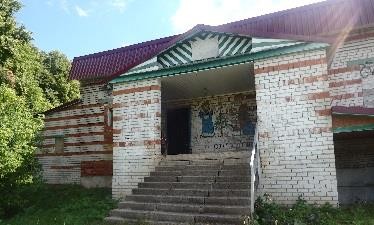 Шинерпосинское сельское поселениеШинерпосинское сельское поселениеШинерпосинское сельское поселениеШинерпосинское сельское поселениеШинерпосинское сельское поселение51д. Новые ТренькасыТренькасинскийсельский Дом культурыЧебоксарский район, д. Новые Тренькасы, ул. Молодежная, д.10Чебоксарский район, д. Новые Тренькасы, ул. Молодежная, д.10Иванщикова ГалинаАлександровнаИванщикова ГалинаАлександровнаИванщикова ГалинаАлександровна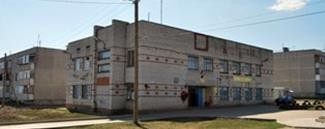 52д. ХыркасыХыркасинскийЦентральный сельский Дом культурыЧебоксарский район, д. Хыркасы,ул. Молодежная, д.50Чебоксарский район, д. Хыркасы,ул. Молодежная, д.50Павлова Людмила МихайловнаПавлова Людмила МихайловнаПавлова Людмила Михайловна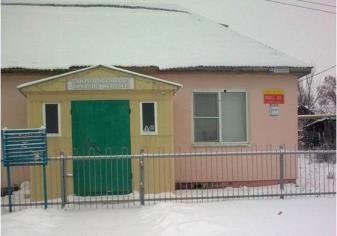 53д. ШинерпосиШинерпосинскийЦентральный сельский Дом культурыЧебоксарский район, д. Шинерпоси,ул. Школьная, д.2Чебоксарский район, д. Шинерпоси,ул. Школьная, д.2Алексеева ЗинаидаАлександровнаАлексеева ЗинаидаАлександровнаАлексеева ЗинаидаАлександровна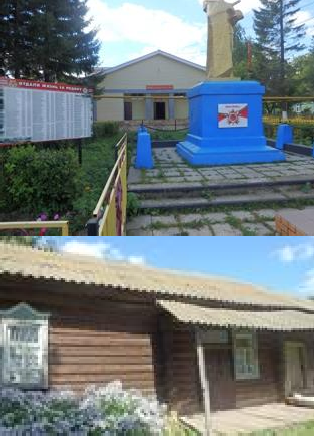 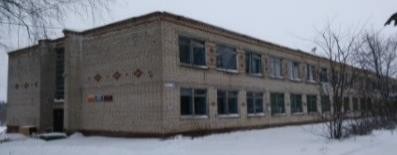 54д. Большое Князь - ТеняковоБольшекнязь- теняковский СКЧебоксарский район, д. Большое Князь-Теняково,ул. Николаева, д. 37Чебоксарский район, д. Большое Князь-Теняково,ул. Николаева, д. 37---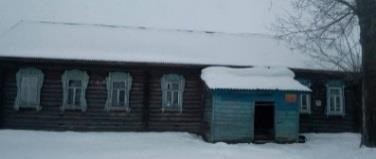 55д. Большой ЧигирьЧигирский СКЧебоксарский район, д. Большой Чигирь, ул. Школьная, д. 33Чебоксарский район, д. Большой Чигирь, ул. Школьная, д. 33---Вурман-Сюктерское сельское поселениеВурман-Сюктерское сельское поселениеВурман-Сюктерское сельское поселениеВурман-Сюктерское сельское поселениеВурман-Сюктерское сельское поселение56д. ШобашкаркасыШобашкаркасинский сельский клубЧебоксарский район, д. Шобашкаркасы, ул. Главная, д. 25Чебоксарский район, д. Шобашкаркасы, ул. Главная, д. 25Вт - Сб: 15.00-21.00Вс. Пн.:  выходной Вт - Сб: 15.00-21.00Вс. Пн.:  выходной Иванова Любовь АлександровнаИванова Любовь АлександровнаИванова Любовь Александровна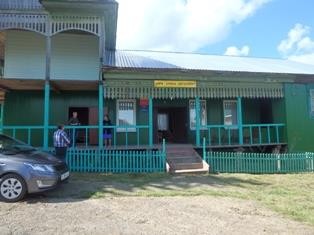 57д. Анат-КинярыАнат-Кинярскийсельский Дом культурыЧебоксарский район, д. Анат-Киняры,ул. Луговая, д.20Чебоксарский район, д. Анат-Киняры,ул. Луговая, д.20Вт, Ср, Чт: 15:00 - 20:00Пят, Сб: 15:00 - 21:00Вс. Пн.:  выходной Вт, Ср, Чт: 15:00 - 20:00Пят, Сб: 15:00 - 21:00Вс. Пн.:  выходной Мартьянова Светлана НиколаевнаМартьянова Светлана НиколаевнаМартьянова Светлана Николаевна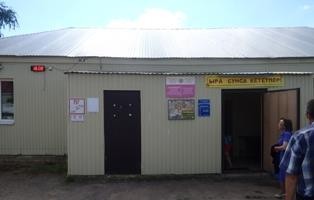 58д. ОйкасыОйкасинский сельский клубЧебоксарский район, д. Ойкасы,ул. ЗаовражнаяЧебоксарский район, д. Ойкасы,ул. ЗаовражнаяВт, Чт, Сб - 17:00 - 20:00Ср, Пт - 17:00 - 21:30Вс. Пн.:  выходной Вт, Чт, Сб - 17:00 - 20:00Ср, Пт - 17:00 - 21:30Вс. Пн.:  выходной Матвеева Надежда ИвановнаМатвеева Надежда ИвановнаМатвеева Надежда Ивановна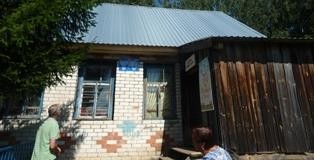 59д. АдылъялАдылъялский сельский клубЧебоксарский район, д. Адылъял, переулок Торговый, д. 9Чебоксарский район, д. Адылъял, переулок Торговый, д. 9Вт. Чт. Сб: 18.00-21.00Ср.Пят.:17.00 – 21.30Вс. Пн.:  выходной Вт. Чт. Сб: 18.00-21.00Ср.Пят.:17.00 – 21.30Вс. Пн.:  выходной Семенова Кристина ВладимировнаСеменова Кристина ВладимировнаСеменова Кристина Владимировна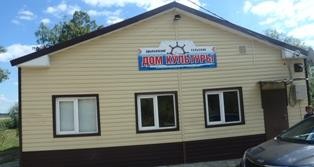 60п. СюктеркаДом творчества п. СюктеркаЧебоксарский район,,п. Сюктерка, ул. Главная, д.4Чебоксарский район,,п. Сюктерка, ул. Главная, д.4Вт ‒ Сб:15.00 - 22.00Вс. Пн.:  выходной Вт ‒ Сб:15.00 - 22.00Вс. Пн.:  выходной Самакова Анастасия ЕвгеньевнаСамакова Анастасия ЕвгеньевнаСамакова Анастасия Евгеньевна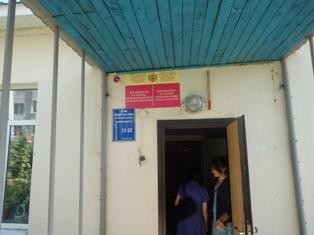 61д. ОнгапосиОнгапосьский сельский клубЧебоксарский район, д. Онгапоси,ул. Комсомольская, д.18Чебоксарский район, д. Онгапоси,ул. Комсомольская, д.18Вт – Сб: 17.30- 21.00Вс. Пн.:  выходной Вт – Сб: 17.30- 21.00Вс. Пн.:  выходной Спиридонов Вячеслав ГеоргиевичСпиридонов Вячеслав ГеоргиевичСпиридонов Вячеслав Георгиевич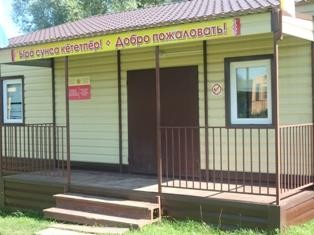 